Sitzungsprotokoll
für Referate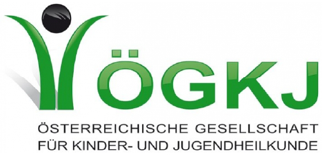 	Name des ReferatsDatum 	Uhrzeit	Name Protokollführer:in	Anwesende Personen	Entschuldigte Personen	TagesordnungspunkteEnde der Sitzung (Uhrzeit)	Fürs Protokoll	Unterschrift Protokollführer:inNameUnterschrift